Apertura de la reunionAdopción del orden del díaPresentación de las contribuciones recibidas y debateOtros asuntos_______________Grupo de Trabajo del GADT sobre los preparativos de la CMDT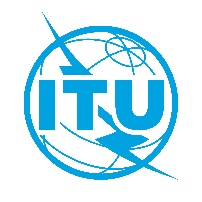 7 de septiembre de 2020, VirtualGrupo de Trabajo del GADT sobre los preparativos de la CMDT7 de septiembre de 2020, VirtualGrupo de Trabajo del GADT sobre los preparativos de la CMDT7 de septiembre de 2020, VirtualDocumento TDAG-WG-Prep/6-S12 de agosto de 2020Original: inglésOrigen:Directora, Oficina de Desarrollo de las TelecomunicacionesDirectora, Oficina de Desarrollo de las TelecomunicacionesTítulo:Proyecto de orden del día Proyecto de orden del día 